TEILÜBERARBEITUNG DER PRÜFUNGSRICHTLINIEN FÜR CalibrachoaVon einem Sachverständigen aus Japan erstelltes DokumentHaftungsausschluss: dieses Dokument gibt nicht die Grundsätze oder eine Anleitung der UPOV wieder	Zweck dieses Dokuments ist es, einen Vorschlag für eine Teilüberarbeitung der Prüfungsrichtlinien für Calibrachoa (Dokument TG/207/2) vorzulegen. 	Die Technische Arbeitsgruppe für Zierpflanzen und forstliche Baumarten (TWO) prüfte auf ihrer zweiundfünfzigsten Tagung vom 8. bis 12. Juni 2020, die von den Niederlanden ausgerichtet und auf elektronischem Wege veranstaltet wurde, einen Vorschlag für eine Teilüberarbeitung der Prüfungsrichtlinien für Calibrachoa (Calibrachoa Cerv.) auf der Grundlage der Dokumente TG/207/2 und TWO/52/5 „Partial revision of the Test Guidelines for Calibrachoa“ und schlug vor, die Beschränkung der Erfassung nur für bestimmte Sortentypen für folgende Merkmale aufzuheben (vergleiche Dokument TWO/52/11 „Report“, Absatz 100): Merkmal 16 „Nur Sorten mit Blüte: Typ: einfach: Blüte: Hauptfarbe am Übergang zur Kronröhre“Merkmal 17 „Nur Sorten mit Blüte: Typ: einfach: Blüte: Fläche der Hauptfarbe am Übergang zur Kronröhre“Merkmal 18 „Nur Sorten mit Blüte: Typ: einfach: Blüte: Form der Hauptfarbe am Übergang zur Kronröhre“Merkmal 19 „Nur Sorten mit Blüte: Typ: einfach: Blüte: Größe der Zeichnung am Übergang zur Kronröhre“Merkmal 20 „Nur Sorten mit Blüte: Typ: einfach: Blüte: Farbe der Zeichnung am Übergang zur Kronröhre“Merkmal 28 „Nur Sorten mit Blüte: Typ: einfach: Kronröhre: Hauptfarbe der Innenseite“Merkmal 29 „Nur Sorten mit Blüte: Typ: einfach: Kronröhre: Ausprägung der Aderung an der Innenseite“	Die TWO vereinbarte ferner, die Streichung des Sternchens aus Merkmal 28 „Nur Sorten mit Blüte: Typ: einfach“: Kronröhre: Hauptfarbe der Innenseite" vorzuschlagen (vergleiche Dokument TWO/52/11 „Report“, Absatz 100)	Die vorgeschlagenen Änderungen sind nachfolgend durch Hervorheben und Unterstreichen (Einfügungen) und Durchstreichen (Streichungen) angegeben.Vorschlag zur Änderung von Merkmal 16 „Nur Sorten mit Blüte: Typ: einfach: Blüte: Hauptfarbe am Übergang zur Kronröhre“Derzeitiger WortlautVorgeschlagener neuer WortlautVorschlag zur Änderung von Merkmal 17 „Nur Sorten mit Blüte: Typ: einfach: Blüte: Fläche der Hauptfarbe am Übergang zur Kronröhre“Derzeitiger WortlautVorgeschlagener neuer Wortlaut Vorschlag zur Änderung von Merkmal 18 „Nur Sorten mit Blüte: Typ: einfach: Blüte: Form der Hauptfarbe am Übergang zur Kronröhre“Derzeitiger WortlautVorgeschlagener neuer Wortlaut Vorschlag zur Änderung von Merkmal 19 „Nur Sorten mit Blüte: Typ: einfach: Blüte: Größe der Zeichnung am Übergang zur Kronröhre“Derzeitiger WortlautVorgeschlagener neuer WortlautVorschlag zur Änderung von Merkmal 20 „Nur Sorten mit Blüte: Typ: einfach: Blüte: Farbe der Zeichnung am Übergang zur Kronröhre“Derzeitiger WortlautVorgeschlagener neuer WortlautVorschlag zur Änderung von Merkmal 28 „Nur Sorten mit Blüte: Typ: einfach: Kronröhre: Hauptfarbe der Innenseite“Derzeitiger WortlautVorgeschlagener neuer WortlautVorschlag zur Änderung von Merkmal 29 „Nur Sorten mit Blüte: Typ: einfach: Kronröhre: Ausprägung der Aderung an der Innenseite“Derzeitiger WortlautVorgeschlagener neuer Wortlaut  [Ende des Dokuments]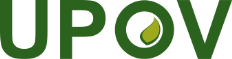 GInternationaler Verband zum Schutz von PflanzenzüchtungenTechnischer AusschussSechsundfünfzigste TagungGenf, 26. und 27. Oktober 2020TC/56/16Original:  EnglischDatum:  7. September 202016.
(*)
(+)VGOnly varieties with Flower: type: single: Flower: main color at transition to corolla tubeSeulement les variétés avec fleur: type: simple: Fleur: couleur principale autour du tube de la corolleNur Sorten mit Blüte: Typ: einfach: Blüte: Hauptfarbe am Übergang zur KronröhreSolo variedades con tipo de flor: simple: Flor: color principal en la transición al tubo de la corolaPQ(b)
(c)RHS Colour Chart (indicate reference number)Code RHS des couleurs (indiquer le numéro de référence)RHS-Farbkarte (Nummer angeben)Carta de colores RHS (indíquese el número de referencia)16.
(*)
(+)VGOnly varieties with Flower: type: single: Flower: main color at transition to corolla tubeSeulement les variétés avec fleur: type: simple: Fleur: couleur principale autour du tube de la corolleNur Sorten mit Blüte: Typ: einfach: Blüte: Hauptfarbe am Übergang zur KronröhreSolo variedades con tipo de flor: simple: Flor: color principal en la transición al tubo de la corolaPQ(b)
(c)RHS Colour Chart (indicate reference number)Code RHS des couleurs (indiquer le numéro de référence)RHS-Farbkarte (Nummer angeben)Carta de colores RHS (indíquese el número de referencia)17.
(*)
(+)VGOnly varieties with Flower: type: single: Flower: area of main color at transition to corolla tubeSeulement les variétés avec fleur: type: simple: Fleur: surface de la couleur principale autour du tube de la corolleNur Sorten mit Blüte: Typ: einfach: Blüte: Fläche der Hauptfarbe am Übergang zur KronröhreSolo variedades con tipo de flor: simple: Flor: superficie que ocupa el color principal en la transición al tubo de la corolaQN(b)absent or very smallnulle ou très petitefehlend oder sehr kleinausente o muy pequeña1(c)smallpetitekleinpequeña3mediummoyennemittelmedia5largegrandegroßgrande7very largetrès grandesehr großmuy grande917.
(*)
(+)VGOnly varieties with Flower: type: single: Flower: area of main color at transition to corolla tubeSeulement les variétés avec fleur: type: simple: Fleur: surface de la couleur principale autour du tube de la corolleNur Sorten mit Blüte: Typ: einfach: Blüte: Fläche der Hauptfarbe am Übergang zur KronröhreSolo variedades con tipo de flor: simple: Flor: superficie que ocupa el color principal en la transición al tubo de la corolaQN(b)absent or very smallnulle ou très petitefehlend oder sehr kleinausente o muy pequeña1(c)smallpetitekleinpequeña3mediummoyennemittelmedia5largegrandegroßgrande7very largetrès grandesehr großmuy grande918.

(+)VGOnly varieties with Flower: type: single: Flower: pattern of main color at transition to corolla tubeSeulement les variétés avec fleur: type: simple: Fleur: répartition de la couleur principale autour du tube de la corolleNur Sorten mit Blüte: Typ: einfach: Blüte: Form der Hauptfarbe am Übergang zur KronröhreSolo variedades con tipo de flor: simple: Flor: patrón de distribución del color principal en la transición al tubo de la corolaPQ(b)partially roundedpartiellement arrondieteilweise rundlichparcialmente redondeada1roundedarrondierundlich redondeada2partially star-shapedpartiellement en étoileteilweise sternförmigparcialmente estrellada3star-shapeden étoilesternförmigestrellada418.

(+)VGOnly varieties with Flower: type: single: Flower: pattern of main color at transition to corolla tubeSeulement les variétés avec fleur: type: simple: Fleur: répartition de la couleur principale autour du tube de la corolleNur Sorten mit Blüte: Typ: einfach: Blüte: Form der Hauptfarbe am Übergang zur KronröhreSolo variedades con tipo de flor: simple: Flor: patrón de distribución del color principal en la transición al tubo de la corolaPQ(b)partially roundedpartiellement arrondieteilweise rundlichparcialmente redondeada1roundedarrondierundlich redondeada2partially star-shapedpartiellement en étoileteilweise sternförmigparcialmente estrellada3star-shapeden étoilesternförmigestrellada419.

(+)VGOnly varieties with Flower: type: single: Flower: size of marking at transition to corolla tubeSeulement les variétés avec fleur: type: simple: Fleur: taille des tâches autour du tube de la corolleNur Sorten mit Blüte: Typ: einfach: Blüte: Größe der Zeichnung am Übergang zur KronröhreSolo variedades con tipo de flor: simple: Flor: tamaño de la ornamentación central en la transición al tubo de la corolaQN(b)absent or very smallnulle ou très petitefehlend oder sehr kleinausente o muy pequeña1smallpetitekleinpequeña2mediummoyennemittelmedia3largegrandegroßgrande4very largetrès grandesehr großmuy grande519.

(+)VGOnly varieties with Flower: type: single: Flower: size of marking at transition to corolla tubeSeulement les variétés avec fleur: type: simple: Fleur: taille des tâches autour du tube de la corolleNur Sorten mit Blüte: Typ: einfach: Blüte: Größe der Zeichnung am Übergang zur KronröhreSolo variedades con tipo de flor: simple: Flor: tamaño de la ornamentación central en la transición al tubo de la corolaQN(b)absent or very smallnulle ou très petitefehlend oder sehr kleinausente o muy pequeña1smallpetitekleinpequeña2mediummoyennemittelmedia3largegrandegroßgrande4very largetrès grandesehr großmuy grande520.VGOnly varieties with Flower: type: single: Flower: color of marking at transition to corolla tubeSeulement les variétés avec fleur: type: simple: Fleur: couleur des taches autour du tube de la corolleNur Sorten mit Blüte: Typ: einfach: Blüte: Farbe der Zeichnung am Übergang zur KronröhreSolo variedades con tipo de flor: simple: Flor: color de la ornamentación central en la transición al tubo de la corolaPQ(b)whiteblancweißblanco1yellowjaunegelbamarillo2yellow orangejaune orangégelborangeamarillo anaranjado320.VGOnly varieties with Flower: type: single: Flower: color of marking at transition to corolla tubeSeulement les variétés avec fleur: type: simple: Fleur: couleur des taches autour du tube de la corolleNur Sorten mit Blüte: Typ: einfach: Blüte: Farbe der Zeichnung am Übergang zur KronröhreSolo variedades con tipo de flor: simple: Flor: color de la ornamentación central en la transición al tubo de la corolaPQ(b)whiteblancweißblanco1yellowjaunegelbamarillo2yellow orangejaune orangégelborangeamarillo anaranjado328.
(*)
(+)VGOnly varieties with Flower: type: single: Corolla tube: main color of inner sideSeulement les variétés avec fleur: type: simple: Tube de la corolle: couleur principale de la face interneNur Sorten mit Blüte: Typ: einfach: Kronröhre: Hauptfarbe der InnenseiteSolo variedades con tipo de flor: simple: Tubo de la corola: color principal de la parte internaPQRHS Colour Chart (indicate reference number)Code RHS des couleurs (indiquer le numéro de référence)RHS-Farbkarte (Nummer angeben)Carta de colores RHS (indíquese el número de referencia)28.
(*)
(+)VGOnly varieties with Flower: type: single: Corolla tube: main color of inner sideSeulement les variétés avec fleur: type: simple: Tube de la corolle: couleur principale de la face interneNur Sorten mit Blüte: Typ: einfach: Kronröhre: Hauptfarbe der InnenseiteSolo variedades con tipo de flor: simple: Tubo de la corola: color principal de la parte internaPQRHS Colour Chart (indicate reference number)Code RHS des couleurs (indiquer le numéro de référence)RHS-Farbkarte (Nummer angeben)Carta de colores RHS (indíquese el número de referencia)29.

(+)VGOnly varieties with Flower: type: single Corolla tube: conspicuousness of veins on inner sideSeulement les variétés avec fleur: type: simple: Tube de la corolle: netteté des nervures sur la face interneNur Sorten mit Blüte: Typ: einfach: Kronröhre: Ausprägung der Aderung an der InnenseiteSolo variedades con tipo de flor: simple Tubo de la corola: evidencia de los nervios de la parte internaQNabsent or very weaknulle ou très faiblefehlend oder sehr schwachausente o muy débil1weakfaibleschwachdébil2mediummoyennemittelmedia3strongfortestarkfuerte4very strongtrès fortesehr starkmuy fuerte529.

(+)VGOnly varieties with Flower: type: single Corolla tube: conspicuousness of veins on inner sideSeulement les variétés avec fleur: type: simple: Tube de la corolle: netteté des nervures sur la face interneNur Sorten mit Blüte: Typ: einfach: Kronröhre: Ausprägung der Aderung an der InnenseiteSolo variedades con tipo de flor: simple Tubo de la corola: evidencia de los nervios de la parte internaQNabsent or very weaknulle ou très faiblefehlend oder sehr schwachausente o muy débil1weakfaibleschwachdébil2mediummoyennemittelmedia3strongfortestarkfuerte4very strongtrès fortesehr starkmuy fuerte5